Casa abierta al tiempo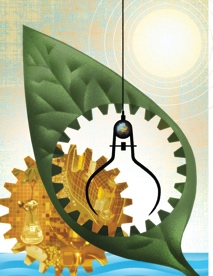 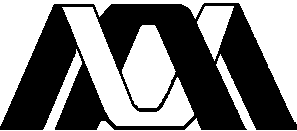 UNIVERSIDAD AUTÓNOMA METROPOLITANA -IztapalapaPOSGRADO EN ENERGÍA Y MEDIO AMBIENTEMAESTRÍA EN ENERGÍA Y MEDIO AMBIENTECARTA DE RECOMENDACIÓN ACADÉMICANombre del candidato: _____________________________________________________________• Con respecto al candidato:  1. ¿Desde cuándo lo conoce?____________________________________________________________________________________________________________________________________________________  2. ¿Cuáles son sus habilidades?________________________________________________________________________________________________________________________________________________________________________________________________________________________________________________________________________________________________________ 3. ¿Qué curso o tema estudió con Usted y cuál fue su desempeño?____________________________________________________________________________________________________________________________________________________4. ¿Considera que su desempeño académico refleja sus habilidades?____________________________________________________________________________________________________________________________________________________5. Entre los alumnos de su generación, ¿considera que el candidato está clasificado en el 5%,10%, 25% o 50% superior?__________________________________________________________________________  6. ¿Qué le permite a Usted recomendarlo?________________________________________________________________________________________________________________________________________________________________________________________________________________________________________________________________________________________________________• Favor de evaluar al candidato colocando una “x” en la columna que considere conveniente.• Por favor agregue cualquier comentario que considere importante y que no haya sido destacadoen los puntos anteriores.________________________________________________________________________________________________________________________________________________________________________________________________________________________________________________________________________________________________________________________________________________________________________________________________________________________________________________________________________________________________________________________________________________________________________________________________________________________________________________________________• Datos del recomendanteNombre: _________________________________________________________________________Puesto que desempeña: ____________________________________________________________Grado: __________________________Dirección: ________________________________________________________________________________________________________________________________________________________Correo electrónico: _______________________________Teléfono: ______________________________________________________________  						___________________Firma 									FechaFavor de entregar la carta de recomendación en sobre cerrado, fechado y firmadoPOR FAVOR ENVIE ESTA CARTA EN SOBRE CERRADO A:Asistencia de PosgradoDivisión de Ciencias Básicas e IngenieríaUniversidad Autónoma MetropolitanaUnidad IztapalapaEdificio Carlos Graef (T) cubículo 133Av. San Rafael Atlixco No. 186Col. VicentinaC.P. 09340 México, D.F.Tel: 58044605O POR VÍA FAX al teléfono: 5612 6192O POR VÍA e-mail a: pdiv@xanum.uam.mxExcelenteBuenoRegularDeficienteConocimientos y habilidadesDedicación al trabajoImaginación y creatividadHábitos en el trabajo:OrganizaciónPlanificaciónOportunidadHabilidad para comunicarseRendimientoIniciativaPerseveranciaTrabajo en equipo